  ПОСТАНОВЛЕНИЕ                                                           КАРАР№  5                                                                                   «05» декабря  2019 г.О назначении схода граждан в населенном пункте Мальцево   Поспеловского сельского поселения Елабужского муниципального района Республики Татарстан по вопросу введения и использования средств самообложения гражданВ соответствии со ст. 25.1 Федерального закона от 06.10.2003            № 131-ФЗ «Об общих принципах организации местного самоуправления в Российской Федерации», Законом Республики Татарстан  от 28.07.2004      № 45-ЗРТ «О местном самоуправлении в Республике Татарстан»,               ст.22   Устава муниципального образования Поспеловское сельское  поселение Елабужского муниципального района Республики Татарстан                                                 ПОСТАНОВЛЯЮ:Назначить на 11 часов 00 минут 21 декабря  2019 г.  первый этап схода граждан по вопросу введения и использования средств самообложения граждан  у д.№ 9 по  ул. Есенина  в  населенном пункте с.Мальцево по улицам  Есенина №1-15, Береговая, Прибрежная, Лесная Поспеловского сельского поселения Елабужского муниципального района Республики Татарстан.Назначить на 15 часов 00 минут 21 декабря  2019 г. второй  этап схода граждан по вопросу введения и использования средств самообложения граждан в здании сельского клуба  по  ул. Есенина          д. 43 Б в населенном пункте с.Мальцево по улицам Есенина № 15-51, Каринка, Казанская Поспеловского сельского поселения Елабужского муниципального района Республики Татарстан.3. Назначить на 13 часов 00 минут 22 декабря  2019 г. третий  этап схода граждан по вопросу введения и использования средств самообложения граждан у д. № 2 по ул. Центральная в населенном пункте с.Мальцево по улицам Челнинская, Тойминская, Луговая, Центральная, Славная, Зелёная, Солнечная, Снежная  Поспеловского сельского поселения Елабужского муниципального района Республики Татарстан.4. Списки жителей населенного  пункта Мальцево  Поспеловского сельского  поселения Елабужского муниципального района для проведения схода граждан  разделить   по территориальному признаку.5. Утвердить вопрос, выносимый на сход граждан:     «Согласны ли вы на введение самообложения в сумме 200 рублей с граждан, место жительства которых расположено в границах населенного пункта Мальцево Поспеловского  сельское поселение Елабужского муниципального района, достигших возраста 18 лет, за исключением инвалидов общего заболевания,  ветеранов ВОВ и боевых действий, вдов участников ВОВ и боевых действий, многодетных семей, студентов очных отделений высших и средне-специальных (средне-профессиональных) учебных заведений,  размер платежей для которых составляет 100 рублей, на решение следующих вопросов местного назначения:  - Ямочный ремонт дороги по ул.Есенина в с.Мальцево;       « ЗА»                                                      «ПРОТИВ»6. Настоящее постановление вступает в силу со дня его официального опубликования.Глава Поспеловского                                                                                             сельского поселения                                                                        А.Р. ПортновГЛАВА ПОСПЕЛОВСКОГО СОВЕТА ЕЛАБУЖСКОГО МУНИЦИПАЛЬНОГОРАЙОНАРЕСПУБЛИКИ ТАТАРСТАН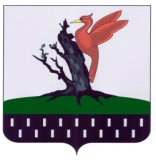 ТАТАРСТАН РЕСПУБЛИКАСЫАЛАБУГАМУНИЦИПАЛЬ РАЙОНЫ ПОСПЕЛОВО АВЫЛЖИРЛЕГЕ СОВЕТЫ БАШЛЫГЫ